Publicado en Ronda (Malaga) el 28/12/2020 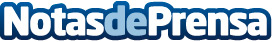 Publicación de la novela  "ADÍOS MAÑANA" , opera prima del escritor Sergio FloresLa novela en cuestión es hija del confinamiento y la desesperación, es el recurso utilizado para poder llevar con dignidad los interminables tiempos muertos  a los que obligaba el coronavirus. El autor es uno más de esos miles de autónomos dedicado al sector turístico obligado a cerrar su empresa. Pero en lugar de resignarse y llorar lo sucedido a sus 58 años decidió dar un giro a tanta negatividad y darle un sentido positivo, cumpliendo el gran sueño de su vida, escribir una novelaDatos de contacto:Sergio Flores Borrego607661900Nota de prensa publicada en: https://www.notasdeprensa.es/publicacion-de-la-novela-adios-manana-opera_1 Categorias: Internacional Nacional Literatura Andalucia Otras ciencias Bienestar http://www.notasdeprensa.es